Jídelníček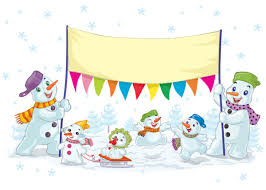 4.1.-8.1.202111.1.-15.1.2021Jídelníček18.1.-22.1.2021                                                                              25.1.-29.1.2021DatumHlavní chodHlavní chodAlergenyPondělí4.1.PolévkaZeleninová s játrovými knedlíčkyA 1,3,9Pondělí4.1.I.Boloňské špagety s kuřecím masem, jogurtA 1,7Pondělí4.1.II.A Úterý5.1.PolévkaRychlá s vejciA 1,3,9Úterý5.1.I.Krůtí v ajvarové omáčce, tarhoňa, ovoceA 1,7Úterý5.1.II.A Středa6.1.PolévkaHráškový krémA 1,7Středa6.1.I.Holandský řízek, bramborová kaše, červená řepaA 1,3,7Středa6.1.II.A Čtvrtek7.1.PolévkaDrožďová s kapánímA 1,3,7,9Čtvrtek7.1.I.Rozlítaný španělský ptáček, rýže, ledový salátA 1,3Čtvrtek7.1.II.A Pátek8.1.PolévkaKroupová se zeleninouA 1,9Pátek8.1.I.Rybí filé na másle, brambory, okurkový salátA 1,4Pátek8.1.II.A DatumHlavní chodHlavní chodAlergenyPondělí11.1.PolévkaHovězí s těstovinouA 1,9Pondělí11.1.I.Segedinský guláš, knedlík, ovoceA 1,7Pondělí11.1.II.A Úterý12.1.PolévkaZeleninová se strouhánímA 1,3,9Úterý12.1.I.Vejce,čočka na kyselo, chléb, okurekA 1,3Úterý12.1.II.A Středa13.1.PolévkaŠpenátová se smaženým hráškemA 1,3,7Středa13.1.I.Kuřecí stehno, bramborová kaše, coleslawA 1,7Středa13.1.II.A Čtvrtek14.1.PolévkaCibulová se sýremA 1,3,7Čtvrtek14.1.I.Hovězí na žampionech, bulgurA 1Čtvrtek14.1.II.A Pátek15.1.PolévkaCelerový krém s houskouA 1,7,9Pátek15.1.I.Kuřecí plátek, baby mrkvička na másle, bramboryA 1Pátek15.1.II.A DatumHlavní chodHlavní chodAlergenyPondělí18.1.PolévkaZeleninová s fritátovými nudlemiA 1,9Pondělí18.1.I.Asijská krůtí pánev, jasmínová rýžeA 1Pondělí18.1.II.A Úterý19.1.PolévkaZ míchaných luštěninA 1Úterý19.1.I.Nudle s mákem, ovoce, čajA 1,3,7Úterý19.1.II.AStředa20.1.PolévkaKvětákováA 1,7Středa20.1.I.Hovězí džuveč, těstoviny, zakysaná smetana s ovocemA 1,7Středa20.1.II.A Čtvrtek21.1.PolévkaHovězí s hráškemA 9Čtvrtek21.1.I.Vepřová kotleta se šípkovou omáčkou, bramborový knedlíkA 1,3,7Čtvrtek21.1.II.A Pátek22.1.PolévkaHrachová s houskouA 1Pátek22.1.I.Treska se sýrem a brokolicí , br. kaše, míchaný zel. salátA 1,3,7Pátek22.1.II.A DatumHlavní chodHlavní chodAlergenyPondělí25.1.PolévkaJarníA 1,9Pondělí25.1.I.Vepřové v kapustě,bramboryA 1Pondělí25.1.II.A Úterý26.1.PolévkaZeleninová se sýrovým kapánímA 1,3,7,9Úterý26.1.I.Svíčková na smetaně, houskový knedlík, ovoceA 1,3,7,9Úterý26.1.II.A Středa27.1.PolévkaŘeckáA 3,9Středa27.1.I.Uzené, bretaňské fazole, chlébA 1Středa27.1.II.A Čtvrtek28.1.PolévkaRajská s kuskusemA 1Čtvrtek28.1.I.Smažený kuřecí řízek, bramborová kaše, mrkvový salátA 1,3,7Čtvrtek28.1.II.A Pátek29.1.PolévkaA Pátek29.1.I.                            POLOLETNÍ PRÁZDNINYA Pátek29.1.II.A 